Инструкция создание заявления на иные срочные социальные услуги (уголь и овощи) через портал ГОСУСЛУГ 08062023Заходим в личный кабинет Госуслуг, вводим логин и пароль заявителя!!!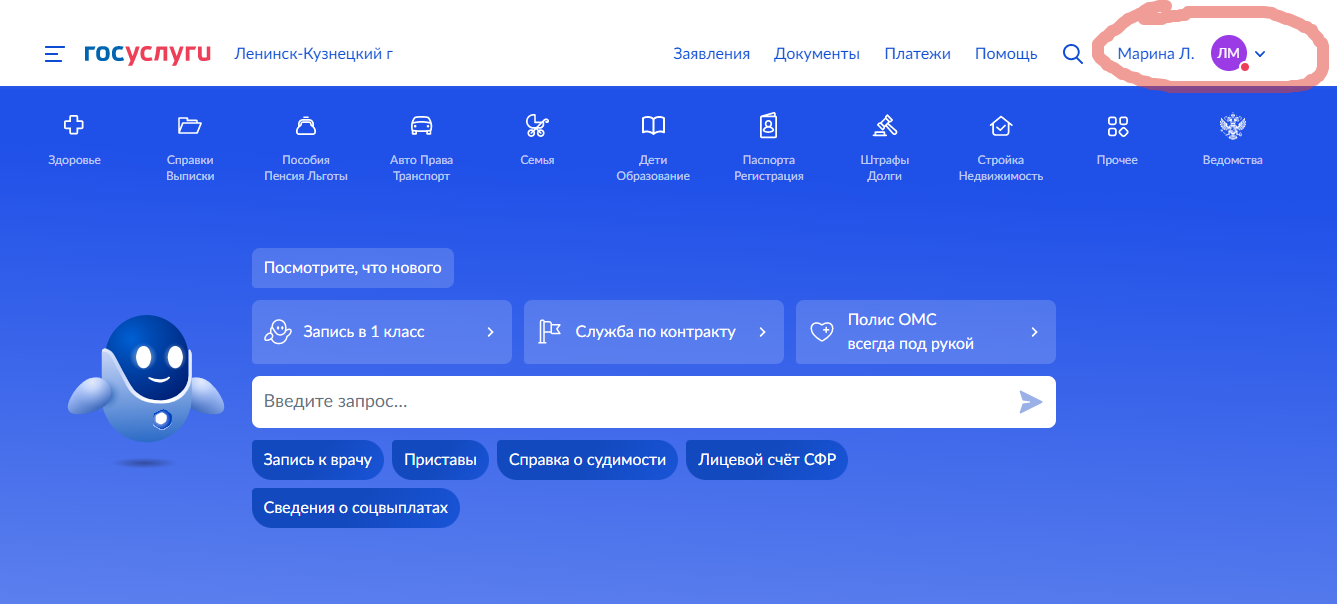 В поисковой строке вводим - Признание гражданина нуждающимся в социальном обслуживании.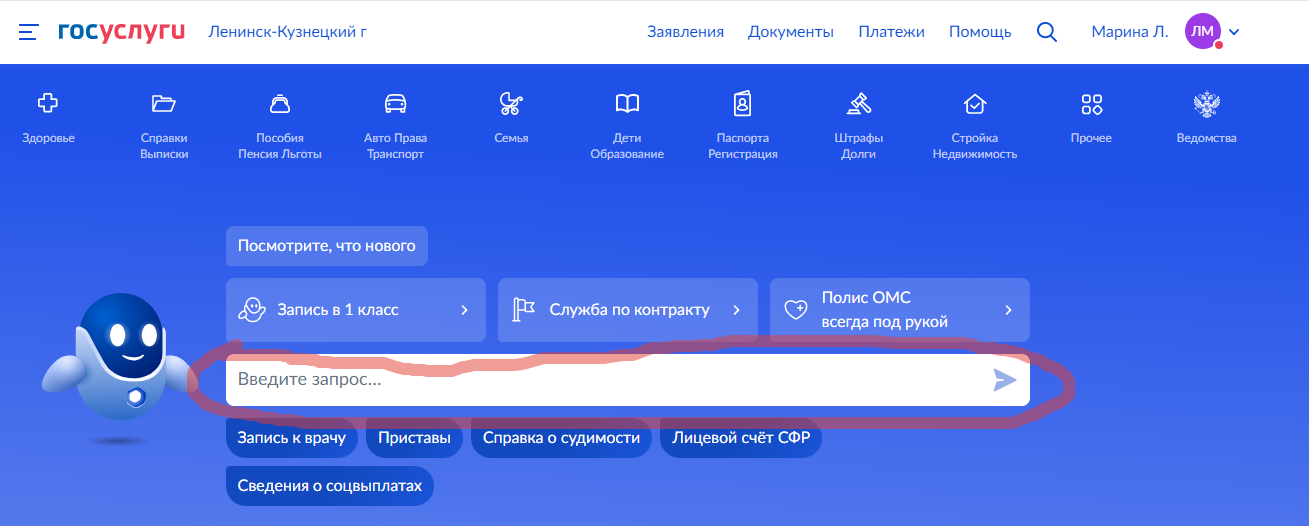 Услуга «Признание гражданина нуждающимся в социальном обслуживании» может появиться не сразу, поэтому если услуга не отобразилась, то нажмите «Показать, что нашлось ещё» пока нужная услуга не появится.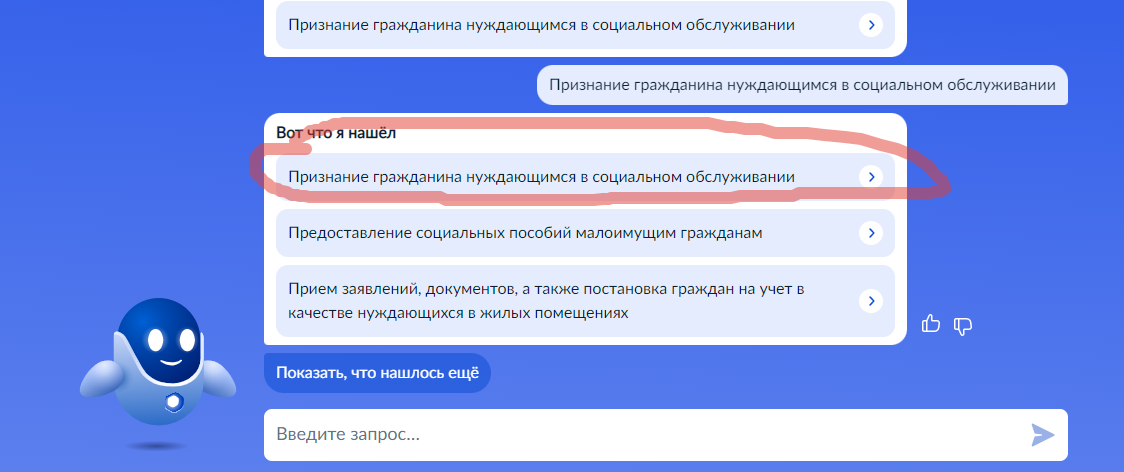 Нажимаем на данную услугу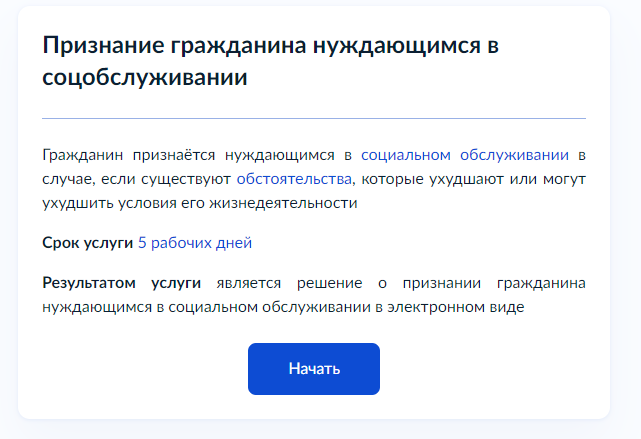 Нажимаем НАЧАТЬ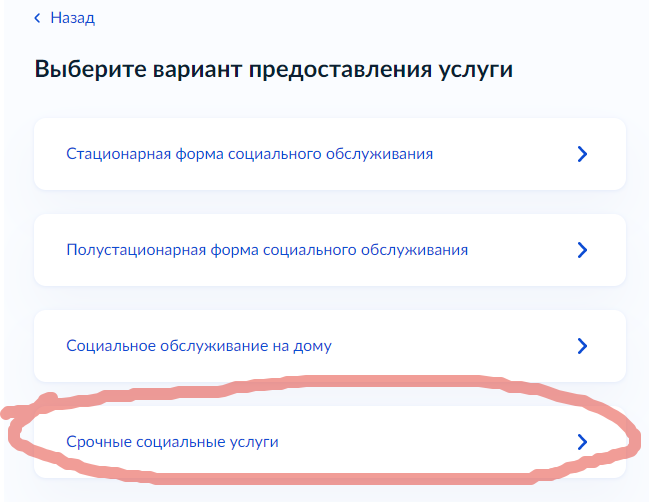 Выбираем – срочные социальные услуги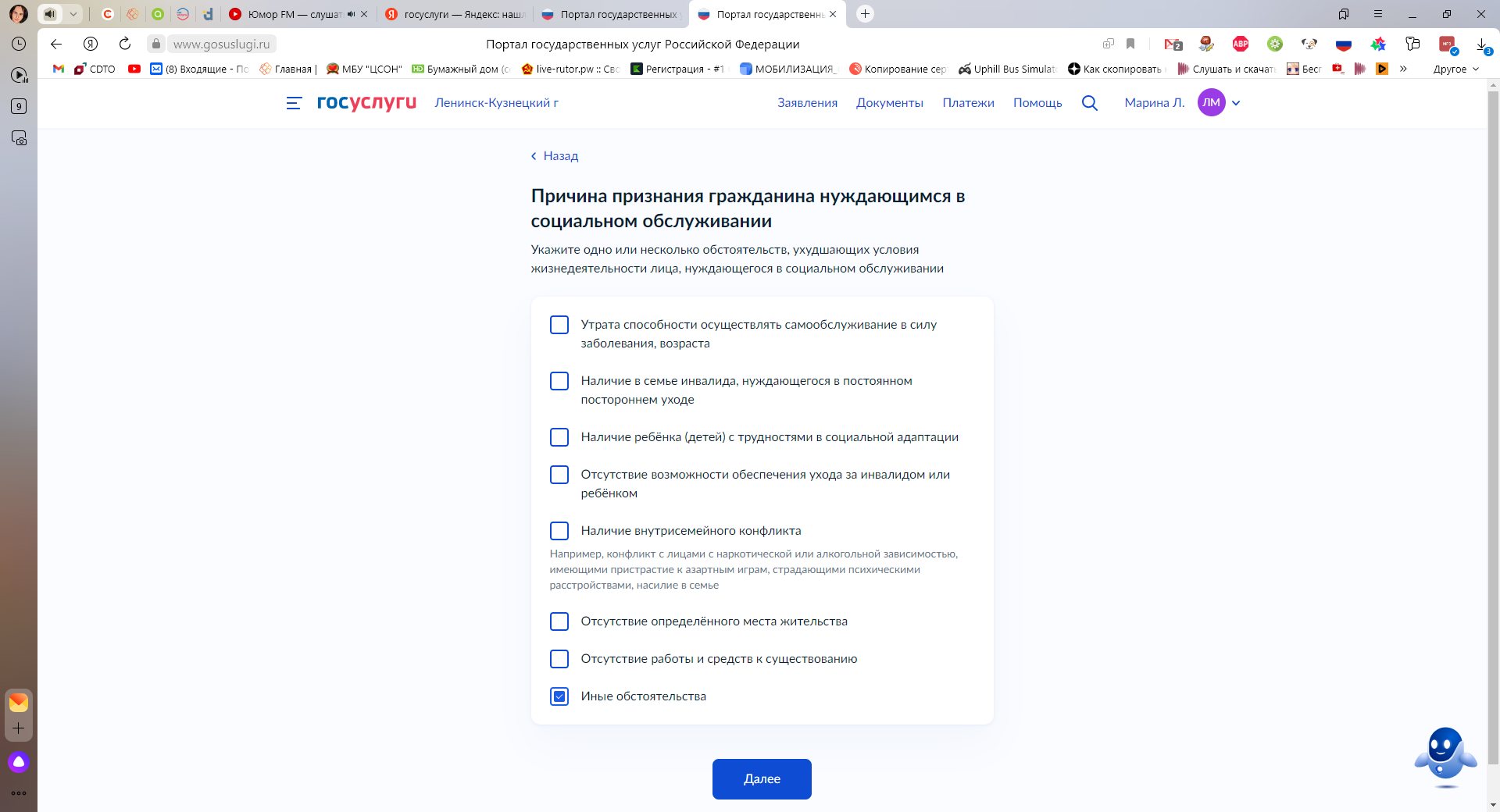 Выбираем – Иные обстоятельства и жмем ДАЛЕЕ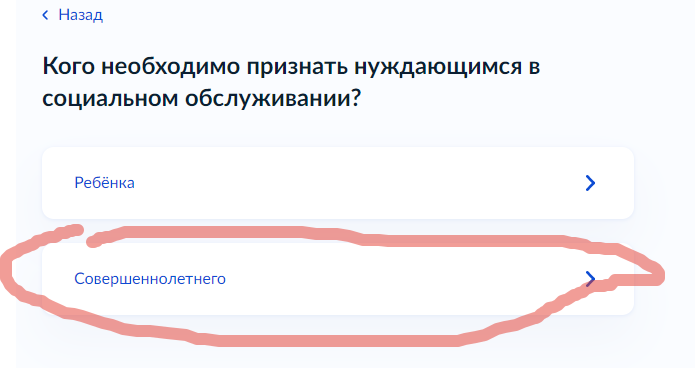 Выбираем – Совершеннолетнего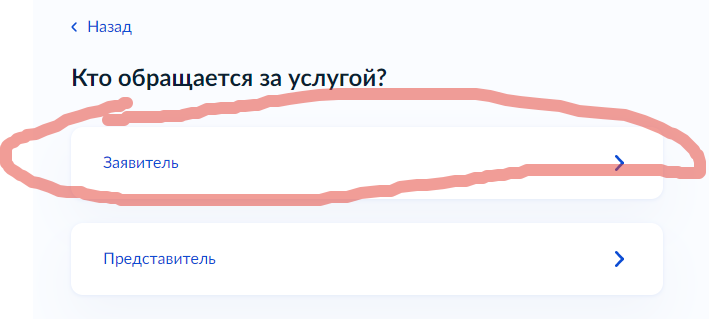 Выбираем – Заявитель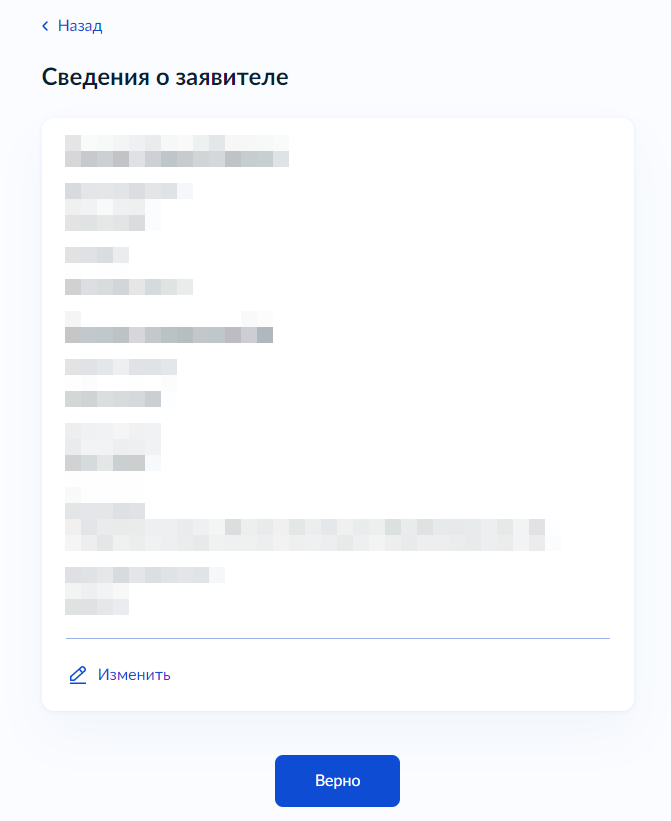 Проверяем данные заявителя и жмем ВЕРНО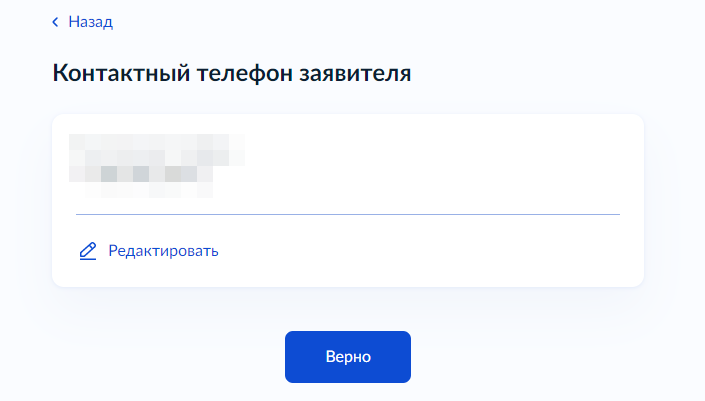 Проверяем – телефон заявителя и жмем ВЕРНО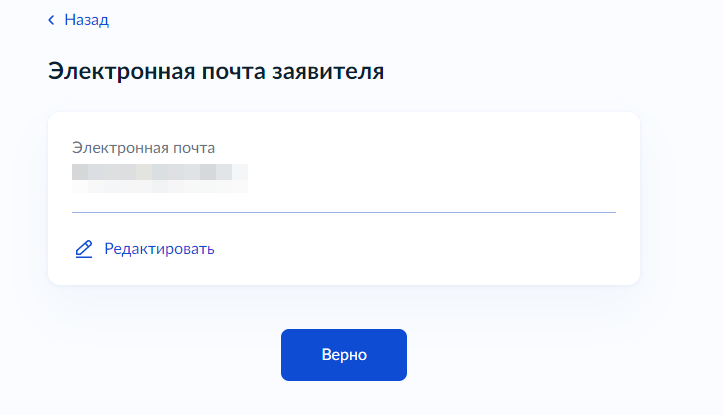 Проверяем – Электронную почту заявителя и жмем ВЕРНО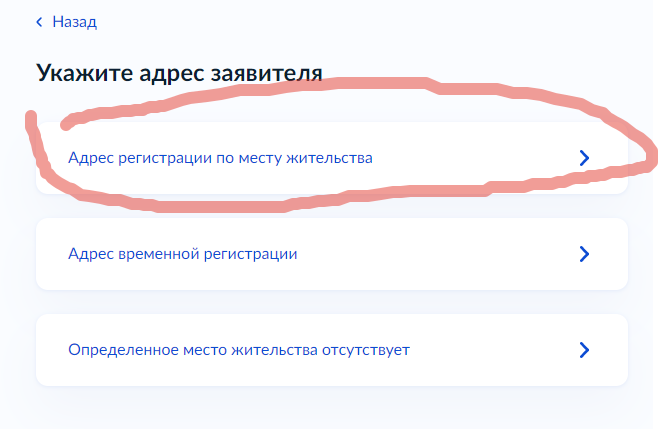 Выбираем – Адрес регистрации по месту жительства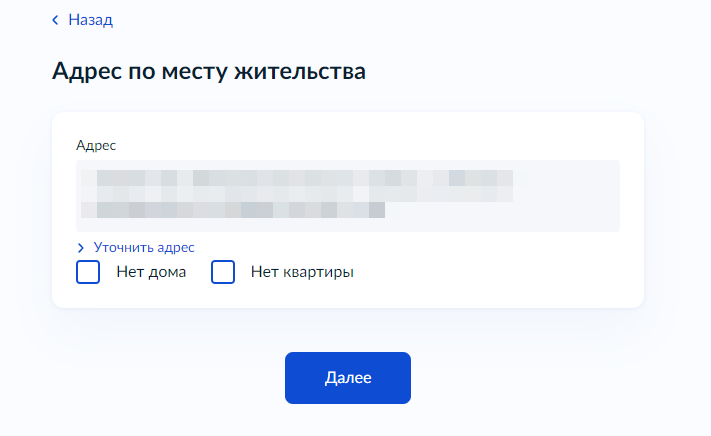 Проверяем адрес и нажимаем ВЕРНО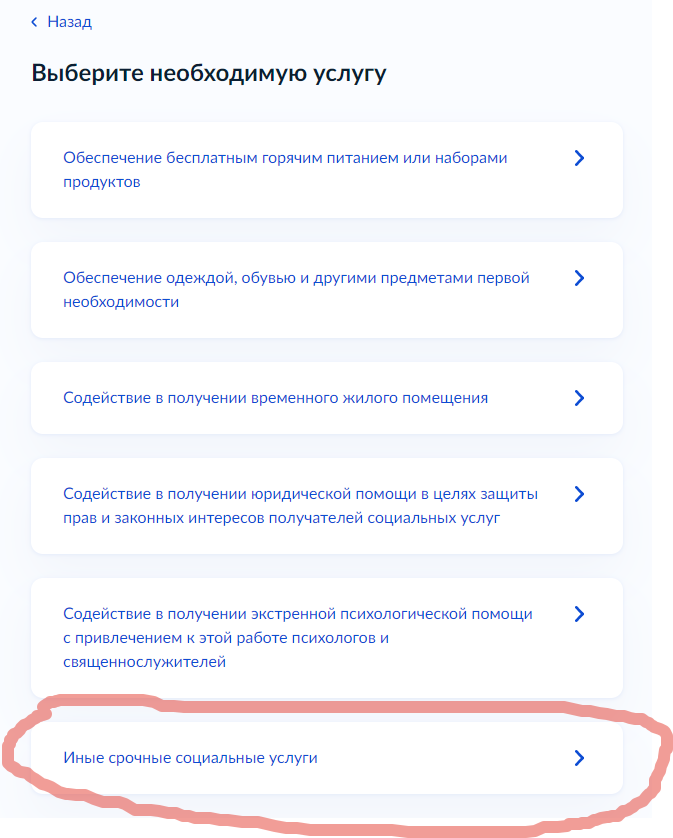 Выбираем пункт – Иные срочные социальные услуги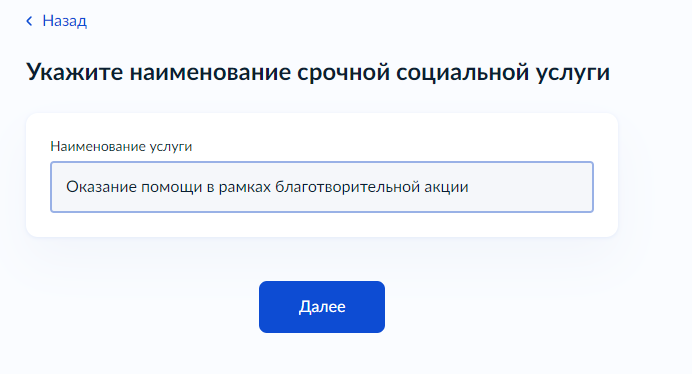 Печатаем в поле наименование услуги - Оказание помощи в рамках благотворительной акции, жмем ДАЛЕЕ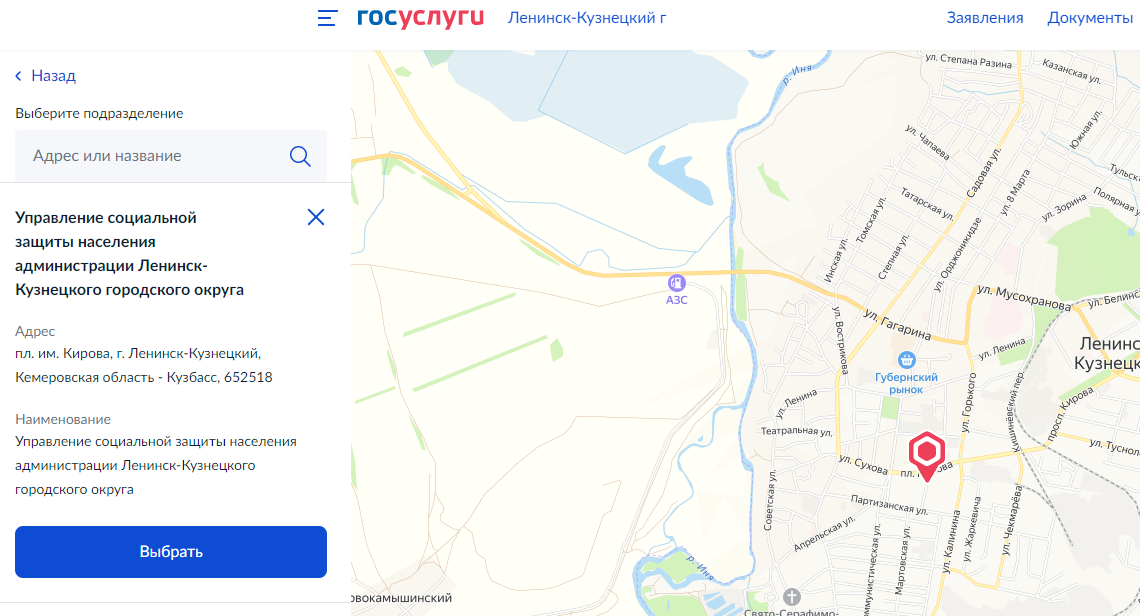 Приближаем карту и выбираем Управление социальной защиты населения администрации Ленинск-Кузнецкого городского округа (Адрес пл. им. Кирова, г. Ленинск-Кузнецкий, Кемеровская область - Кузбасс, 652518 и нажимаем ВЫБРАТЬ.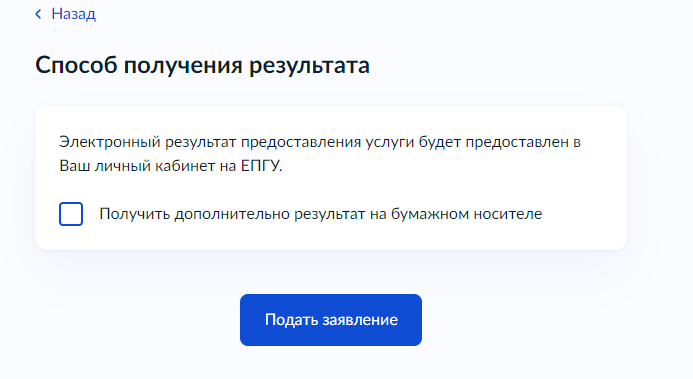 Нажимаем – Подать заявление.